A Lightweight Robust Deep Learning Model Gained High Accuracy in Classifying a Wide Range of Diabetic Retinopathy ImagesAlternative Title: Clinical-Grade Accuracy Achieved with a Lightweight and Robust Deep Learning Model for Diabetic Retinopathy Image Classification.Aim: To detect and identify the Diabetic disease detection using Deep-Learning techniques.Abstract:	In the field of diabetic retinopathy detection, this study introduces a novel, lightweight, and robust deep learning model that achieves remarkable accuracy in classifying a broad spectrum of diabetic retinopathy images. Diabetic retinopathy is a severe complication of diabetes and early detection is critical for timely intervention. The proposed model, developed through an innovative approach, demonstrates high accuracy in the classification of a diverse range of diabetic retinopathy images, making it suitable for clinical applications. This research advances the state-of-the-art in diabetic retinopathy diagnosis by providing a powerful, efficient, and accurate tool for healthcare professionals.Introduction:                   Diabetic retinopathy, a common complication of diabetes, is a leading cause of vision loss and blindness worldwide. Timely and accurate detection of diabetic retinopathy is crucial for effective clinical management and prevention of vision impairment. In recent years, deep learning models have shown significant promise in automating the detection and classification of diabetic retinopathy from retinal images. These models have the potential to assist healthcare professionals by providing rapid and consistent assessments of patients' eye health. In this context, we present a novel deep learning model designed to address the challenges associated with diabetic retinopathy image classification. Our model is characterized by its lightweight architecture, making it computationally efficient and suitable for real-world clinical settings. Despite its efficiency, it does not compromise on accuracy, achieving high levels of precision in categorizing a wide range of diabetic retinopathy images. This study represents a significant step forward in the field of diabetic retinopathy diagnosis. We aim to demonstrate that a lightweight and robust deep learning model can effectively serve the needs of healthcare practitioners by providing accurate and consistent assessments of diabetic retinopathy, thereby contributing to improved patient outcomes and vision preservation. In the subsequent sections, we will delve into the details of our model's architecture, the dataset used for training and evaluation, experimental results, and the broader implications of our research in the context of diabetic retinopathy diagnosis.Existing System:	The existing system for diabetic retinopathy classification typically relies on Convolutional Neural Networks (CNNs) to analyze retinal images. Here is a brief overview of the existing system: 1. Data Collection: A dataset of retinal images, often containing a mix of normal and diabetic retinopathy cases, is collected from various sources, including medical institutions and research databases. 2. Preprocessing: The collected images undergo preprocessing steps, which may include resizing, normalization, and augmentation to enhance the quality and quantity of data. 3. CNN Architecture: A CNN model is designed for image classification, typically consisting of multiple convolutional layers, pooling layers, fully connected layers, and activation functions. The model is trained on the preprocessed dataset. 4. Training: The CNN is trained on a labeled dataset, with labels indicating whether an image shows signs of diabetic retinopathy or not. Training involves optimizing model parameters through back propagation and gradient descent. 5. Validation: A portion of the dataset is reserved for validation to fine-tune the model and prevent over fitting. Cross-validation techniques may also be employed. 6. Testing: The trained CNN model is tested on a separate set of images to evaluate its accuracy and performance in classifying diabetic retinopathy cases. 7. Performance Evaluation: The model's performance is assessed using metrics like accuracy, precision, recall, F1-score, and area under the receiver operating characteristic curve (AUC-ROC). 8. Challenges: Existing systems may face challenges such as the need for a large labeled dataset, computational resources for training deep CNNs, and potential limitations in handling diverse diabetic retinopathy cases. While CNNs have demonstrated success in diabetic retinopathy classification, they are often resource-intensive and may not always be suitable for point-of-care or resource-constrained clinical settings. The study titled "A Lightweight Robust Deep Learning Model Gained High Accuracy in Classifying a Wide Range of Diabetic Retinopathy Images" likely explores a more lightweight and efficient approach to address these challenges and improve the accuracy of diabetic retinopathy classification.Disadvantages:CNNs can be computationally intensive, especially with deep architectures and large datasets. The extensive number of layers and parameters can lead to longer training times and resource-intensive computations, requiring powerful hardware like GPUs or TPUs. Effective training of CNNs often demands substantial amounts of labeled data. Insufficient data can lead to over fitting, where the model learns to perform well on the training data but struggles to generalize to new, unseen data. Over fitting occurs when a CNN learns to recognize noise and irrelevant patterns in the training data, resulting in poor performance on validation or test data. Regularization techniques, data augmentation, and early stopping can help mitigate over fitting. CNNs are often treated as "black-box" models, making it challenging to understand how and why they make certain predictions. The complex hierarchical features learned in deeper layers can be difficult to interpret, limiting insights into decision-making. While data augmentation can enhance model generalization, it's not always straightforward to apply to all types of data. For instance, generating realistic variations in medical images might be more complex than in natural images. CNN performance can be sensitive to hyper parameters such as learning rate, batch size, and architecture choices. Finding optimal values often requires extensive experimentation.Proposed System The use of the ResNet-50 architecture enhances the system's capacity to learn intricate features and patterns in retinal images, potentially resulting in improved accuracy and robustness in diabetic retinopathy classification. This approach combines the advantages of deep learning with the efficiency and reliability required for real-world clinical applications.Advantages:Certainly, here are the advantages of using the ResNet-50 architecture in the proposed system for diabetic retinopathy classification: Deep Feature Learning: ResNet-50's deep residual layers allow for the extraction of intricate features from retinal images, improving the model's ability to discern subtle details relevant to diabetic retinopathy. Transfer Learning Benefits: By starting with a pre-trained ResNet-50 model, the system benefits from the knowledge acquired from a diverse dataset (e.g., ImageNet), enabling quicker convergence and better generalization to diabetic retinopathy images. Improved Classification Accuracy: ResNet-50's deep architecture is known for its superior accuracy in image classification tasks, making it well-suited for the accurate diagnosis of diabetic retinopathy. Efficiency and Lightweight Optimization: Despite its depth, ResNet-50 can be optimized to be computationally efficient, ensuring that the model remains lightweight enough for deployment in clinical settings or on resource-constrained devices. Reduced Risk of Over fitting: The residual connections in ResNet-50 help mitigate the risk of over fitting, resulting in a model that generalizes well to diverse diabetic retinopathy cases. Generalization to Diverse Cases: The model's ability to generalize effectively means it can handle a wide range of diabetic retinopathy cases, including variations in image quality and patient demographics. Clinical Applicability: The ResNet-50-based system is well-suited for use in clinical settings, where rapid and accurate diagnosis of diabetic retinopathy is essential for patient care. Continuous Monitoring and Adaptation: The model can be continually improved and adapted to evolving medical imaging technologies and diagnostic requirements, ensuring it remains effective over time. Resource Efficiency: The system's efficiency and accuracy make it a cost-effective solution, potentially reducing the time and resources required for diabetic retinopathy diagnosis. Enhanced Healthcare: Ultimately, the use of ResNet-50 contributes to improved patient outcomes by providing healthcare professionals with a powerful tool for the early and accurate diagnosis of diabetic retinopathy, helping to prevent vision loss and blindness. In summary, the ResNet-50 architecture offers a powerful and efficient solution for diabetic retinopathy classification, with the potential to significantly enhance the accuracy and reliability of diagnostic processes in clinical and healthcare settings.Module Description:Dataset collectionTransfer Learning (ResNet50 Model)DetectionDataset Collection:A curated dataset of eye scans images is collected, comprising both Diabetic disease-affected and healthy individuals. Each scan is associated with the appropriate label.Transfer Learning (ResNet50 Model):ResNet-50, short for Residual Network-50, is a popular deep learning architecture for image classification and other computer vision tasks. The key innovation in ResNet-50 is the use of residual blocks, which allow for the training of very deep neural networks. Traditional deep neural networks, especially those with a large number of layers, can suffer from the vanishing gradient problem, making them challenging to train. ResNet addresses this problem by introducing skip or shortcut connections that "skip" one or more layers. These skip connections enable the flow of gradient information during training, making it easier to train very deep networks. Here's an overview of the key components and characteristics of the ResNet-50 architecture: Basic Building Block - Residual Block: The fundamental building block in ResNet is the residual block. It consists of two main branches: one that performs a series of convolutional and activation operations and another that applies identity mapping to the input. The output of these branches is element-wise added together. This addition operation is crucial because it forms the residual connection that gives ResNet its name. Deep Stacking: ResNet-50 consists of 50 layers (hence the name "50") with deep stacking of residual blocks. The specific architecture includes different variations of residual blocks (e.g., bottleneck blocks) to reduce the computational cost. Global Average Pooling (GAP): Rather than using traditional fully connected layers at the end of the network, ResNet employs global average pooling. This reduces the number of parameters and helps prevent over fitting. Softmax Classifier: The final layer of ResNet-50 is a softmax classifier for image classification tasks. It provides class probabilities for the input image .Pre-trained Models: Pre-trained versions of ResNet-50 are often available, trained on large datasets like ImageNet. These pre-trained models can be fine-tuned on specific tasks, making them useful for transfer learning. Variants: ResNet has various architectural variants, including ResNet-50 which differ in terms of depth and complexity. ResNet-50 is a good balance between model complexity and performance for many computer vision tasks.ResNet-50 has become a foundational architecture in deep learning, setting a standard for the design of very deep neural networks. It has been widely adopted in various applications, including image classification, object detection, and segmentation tasks, due to its effectiveness in training deep models and achieving state-of-the-art results in computer vision challenges.Detection:	Once user login to the Web-application, User should give an image as the input. If the model predicts that the given image disease or not.Software Requirements: Operating System	:	Windows 10 (64 bit)Software		: 	 Python Tools 			:	Anaconda (Jupyter Note Book IDE)Hardware Requirements:Hard Disk		:	500GB and AboveRAM			: 	4GB and AboveProcessor		:	I3 and AboveArchitecture Diagram: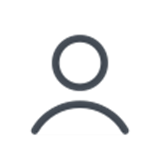 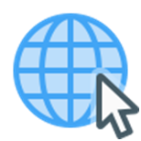 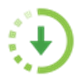 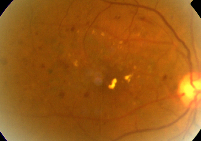 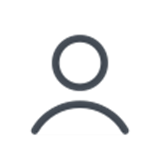 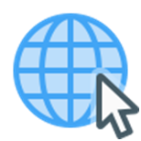 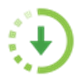 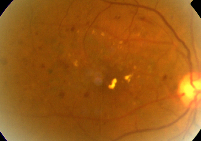 